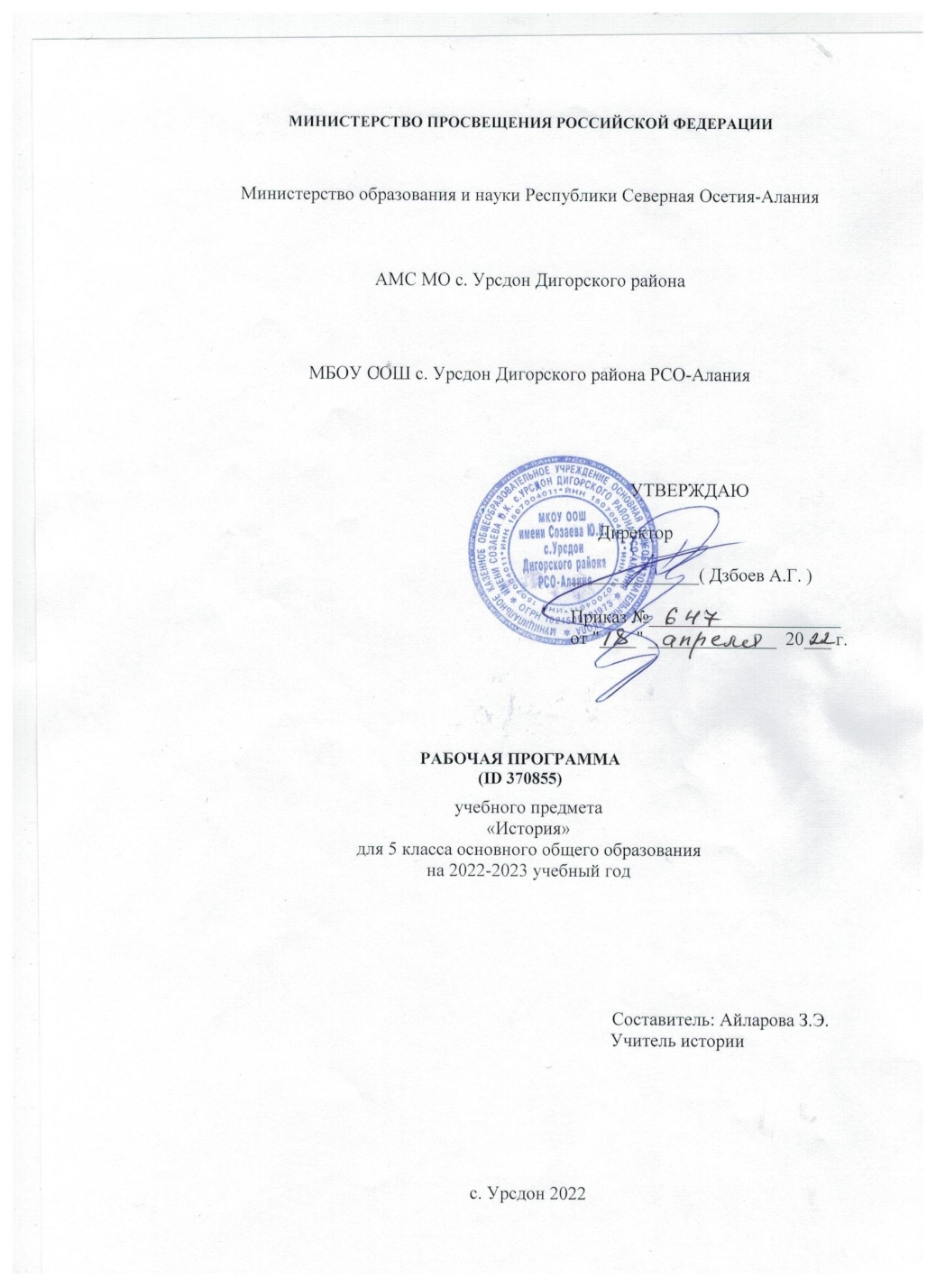                                                             пОЯСНИТЕЛЬНАЯ ЗАПИСКАОБЩАЯ ХАРАКТЕРИСТИКА УЧЕБНОГО ПРЕДМЕТА «ИСТОРИЯ»Место предмета «История» в системе школьного образования определяется его познавательным и мировоззренческим значением, воспитательным потенциалом, вкладом в становление личности молодого человека. История представляет собирательную картину жизни людей во времени, их социального, созидательного, нравственного опыта. Она служит важным ресурсом самоидентификации личности в окружающем социуме, культурной среде от уровня семьи до уровня своей страны и мира в целом. История дает возможность познания и понимания человека и общества в связи прошлого, настоящего и будущего.ЦЕЛИ ИЗУЧЕНИЯ УЧЕБНОГО ПРЕДМЕТА «ИСТОРИЯ»Целью школьного исторического образования является формирование и развитие личности школьника, способного к самоидентификации и определению своих ценностных ориентиров на основе осмысления и освоения исторического опыта своей страны и человечества в целом, активно и творчески применяющего исторические знания и предметные умения в учебной и социальной практике. Данная цель предполагает формирование у обучающихся целостной картины российской и мировой истории, понимание места и роли современной России в мире, важности вклада каждого ее народа, его культуры в общую историю страны и мировую историю, формирование личностной позиции по отношению к прошлому и настоящему Отечества.Задачи изучения истории на всех уровнях общего образования определяются Федеральными государственными образовательными стандартами (в соответствии с ФЗ-273 «Об образовании»).В основной школе ключевыми задачами являются:формирование у молодого поколения ориентиров для гражданской, этнонациональной, социальной, культурной самоовладение знаниями об основных этапах развития человеческого общества, при особом внимании к месту и роли России во всемирно-историческом процессе;воспитание учащихся в духе патриотизма, уважения к своему Отечеству — многонациональному Российскому государству, в соответствии с идеями взаимопонимания, согласия и мира между людьми и народами, в духе демократических ценностей современного общества;развитие способностей учащихся анализировать содержащуюся в различных источниках информацию о событиях и явлениях прошлого и настоящего, рассматривать события в соответствии с принципом историзма, в их динамике, взаимосвязи и взаимообусловленности;формирование у школьников умений применять исторические знания в учебной и внешкольной деятельности, в современном поликультурном, полиэтничном и многоконфессиональном обществе (Концепция преподавания учебного курса «История России» в образовательных организациях Российской Федерации, реализующих основные общеобразовательные программы // Преподавание истории и обществознания в школе. — 2020. — № 8. — С. 7—8).
МЕСТО УЧЕБНОГО ПРЕДМЕТА «ИСТОРИЯ» В УЧЕБНОМ ПЛАНЕ

В соответствии с учебным планом общее количество времени на учебный года обучения составляет 68 часов. Недельная нагрузка составляет 2 часа, при 34 учебных неделях. 
 СОДЕРЖАНИЕ УЧЕБНОГО ПРЕДМЕТА ИСТОРИЯ ДРЕВНЕГО МИРА Введение Что изучает история. Источники исторических знаний. Специальные (вспомогательные) исторические дисциплины. Историческая хронология (счет лет «до н. э.» и «н. э.»). Историческая карта.ПЕРВОБЫТНОСТЬПроисхождение, расселение и эволюция древнейшего человека. Условия жизни и занятия первобытных людей. Овладение огнем. Появление человека разумного. Охота и собирательство. Присваивающее хозяйство. Род и родовые отношения.Древнейшие земледельцы и скотоводы: трудовая деятельность, изобретения. Появление ремесел. Производящее хозяйство. Развитие обмена и торговли. Переход от родовой к соседской общине. Появление знати. Представления об окружающем мире, верования первобытных людей. Искусство первобытных людей.Разложение первобытнообщинных отношений. На пороге цивилизации.ДРЕВНИЙ МИР Понятие и хронологические рамки истории Древнего мира. Карта Древнего мира.Древний Восток Понятие «Древний Восток». Карта Древневосточного мира.Древний Египет Природа Египта. Условия жизни и занятия древних египтян. Возникновение государственной власти. Объединение Египта. Управление государством (фараон, вельможи, чиновники). Положение и повинности населения. Развитие земледелия, скотоводства, ремесел. Рабы.Отношения Египта с соседними народами. Египетское войско. Завоевательные походы фараонов; Тутмос III. Могущество Египта при Рамсесе II.Религиозные верования египтян. Боги Древнего Египта. Храмы и жрецы. Пирамиды и гробницы. Фараон-реформатор Эхнатон. Познания древних египтян (астрономия, математика, медицина). Письменность (иероглифы, папирус). Открытие Ж. Ф. Шампольона. Искусство Древнего Египта (архитектура, рельефы, фрески).Древние цивилизации МесопотамииПриродные условия Месопотамии (Междуречья). Занятия населения. Древнейшие города-государства. Создание единого государства. Письменность. Мифы и сказания.Древний Вавилон. Царь Хаммурапи и его законы.Ассирия. Завоевания ассирийцев. Создание сильной державы. Культурные сокровища Ниневии. Гибель империи.Усиление Нововавилонского царства. Легендарные памятники города Вавилона.Восточное Средиземноморье в древности Природные условия, их влияние на занятия жителей. Финикия: развитие ремесел, караванной и морской торговли. Города-государства. Финикийская колонизация. Финикийский алфавит. Палестина и ее население. Возникновение Израильского государства. Царь Соломон. Религиозные верования. Ветхозаветные предания.Персидская держава Завоевания персов. Государство Ахеменидов. Великие цари: Кир II Великий, Дарий I. Расширение территории державы. Государственное устройство. Центр и сатрапии, управление империей. Религия персов.Древняя Индия Природные условия Древней Индии. Занятия населения. Древнейшие города-государства. Приход ариев в Северную Индию. Держава Маурьев. Государство Гуптов. Общественное устройство, варны. Религиозные верования древних индийцев. Легенды и сказания. Возникновение и распространение буддизма. Культурное наследие Древней Индии (эпос и литература, художественная культура, научное познание).Древний Китай Природные условия Древнего Китая. Хозяйственная деятельность и условия жизни населения. Древнейшие царства. Создание объединенной империи. Цинь Шихуанди. Возведение Великой Китайской стены. Правление династии Хань. Жизнь в империи: правители и подданные, положение различных групп населения. Развитие ремесел и торговли. Великий шелковый путь. Религиозно-философские учения. Конфуций. Научные знания и изобретения древних китайцев. Храмы.Древняя Греция. Эллинизм Древнейшая Греция Природные условия Древней Греции. Занятия населения. Древнейшие государства на Крите. Расцвет и гибель Минойской цивилизации. Государства Ахейской Греции (Микены, Тиринф). Троянская война. Вторжение дорийских племен. Поэмы Гомера «Илиада», «Одиссея».Греческие полисы Подъем хозяйственной жизни после «темных веков». Развитие земледелия и ремесла. Становление полисов, их политическое устройство. Аристократия и демос. Великая греческая колонизация. Метрополии и колонии.Афины: утверждение демократии. Законы Солона. Реформы Клисфена, их значение. Спарта: основные группы населения, политическое устройство. Организация военного дела. Спартанское воспитание.Греко-персидские войны. Причины войн. Походы персов на Грецию. Битва при Марафоне, ее значение. Усиление афинского могущества; Фемистокл. Битва при Фермопилах. Захват персами Аттики. Победы греков в Саламинском сражении, при Платеях и Микале. Итоги греко-персидских войн.Возвышение Афинского государства. Афины при Перикле. Хозяйственная жизнь. Развитие рабовладения. Пелопоннесская война: причины, участники, итоги. Упадок Эллады.Культура Древней Греции Религия древних греков; пантеон богов. Храмы и жрецы. Развитие наук. Греческая философия. Школа и образование. Литература. Греческое искусство: архитектура, скульптура. Повседневная жизнь и быт древних греков. Досуг (театр, спортивные состязания). Общегреческие игры в Олимпии.Македонские завоевания. Эллинизм Возвышение Македонии. Политика Филиппа II. Главенство Македонии над греческими полисами. Коринфский союз. Александр Македонский и его завоевания на Востоке. Распад державы Александра Македонского. Эллинистические государства Востока. Культура эллинистического мира. Александрия Египетская.Древний РимВозникновение Римского государства Природа и население Апеннинского полуострова в древности. Этрусские города-государства. Наследие этрусков. Легенды об основании Рима. Рим эпохи царей. Республика римских граждан. Патриции и плебеи. Управление и законы. Римское войско. Верования древних римлян. Боги. Жрецы. Завоевание Римом Италии.Римские завоевания в Средиземноморье Войны Рима с Карфагеном. Ганнибал; битва при Каннах. Поражение Карфагена. Установление господства Рима в Средиземноморье. Римские провинции.Поздняя Римская республика. Гражданские войны Подъем сельского хозяйства. Латифундии. Рабство. Борьба за аграрную реформу. Деятельность братьев Гракхов: проекты реформ, мероприятия, итоги. Гражданская война и установление диктатуры Суллы. Восстание Спартака. Участие армии в гражданских войнах. Первый триумвират. Гай Юлий Цезарь: путь к власти, диктатура. Борьба между наследниками Цезаря. Победа Октавиана.Расцвет и падение Римской империи Установление императорской власти. Октавиан Август. Императоры Рима: завоеватели и правители. Римская империя: территория, управление. Римское гражданство. Повседневная жизнь в столице и провинциях. Возникновение и распространение христианства. Император Константин I, перенос столицы в Константинополь. Разделение Римской империи на Западную и Восточную части.Начало Великого переселения народов. Рим и варвары. Падение Западной Римской империи.Культура Древнего Рима Римская литература, золотой век поэзии. Ораторское искусство; Цицерон. Развитие наук. Римские историки. Искусство Древнего Рима: архитектура, скульптура. Пантеон.Обобщение Историческое и культурное наследие цивилизаций Древнего мира. ПЛАНИРУЕМЫЕ РЕЗУЛЬТАТЫ Изучение истории в 5 классе направлено на достижение обучающимися личностных, метапредметных и предметных результатов освоения учебного предмета.ЛИЧНОСТНЫЕ РЕЗУЛЬТАТЫК важнейшим личностным результатам изучения истории в основной общеобразовательной школе в соответствии с требованиями ФГОС ООО (2021) относятся следующие убеждения и качества:в сфере патриотического воспитания: осознание российской гражданской идентичности в поликультурном и многоконфессиональном обществе, проявление интереса к познанию родного языка, истории, культуры Российской Федерации, своего края, народов России; ценностное отношение к достижениям своей Родины — России, к науке, искусству, спорту, технологиям, боевым подвигам и трудовым достижениям народа; уважение к символам России, государственным праздникам, историческому и природному наследию и памятникам, традициям разных народов, проживающих в родной стране;в сфере гражданского воспитания: осмысление исторической традиции и примеров гражданского служения Отечеству; готовность к выполнению обязанностей гражданина и реализации его прав; уважение прав, свобод и законных интересов других людей; активное участие в жизни семьи, образовательной организации, местного сообщества, родного края, страны; неприятие любых форм экстремизма, дискриминации; неприятие действий, наносящих ущерб социальной и природной среде;в духовно-нравственной сфере: представление о традиционных духовно-нравственных ценностях народов России; ориентация на моральные ценности и нормы современного российского общества в ситуациях нравственного выбора; готовность оценивать свое поведение и поступки, а также поведение и поступки других людей с позиции нравственных и правовых норм с учетом осознания последствий поступков; активное неприятие асоциальных поступков;в понимании ценности научного познания: осмысление значения истории как знания о развитии человека и общества, о социальном, культурном и нравственном опыте предшествующих поколений; овладение навыками познания и оценки событий прошлого с позиций историзма; формирование и сохранение интереса к истории как важной составляющей современного общественного сознания;в сфере эстетического воспитания: представление о культурном многообразии своей страны и мира; осознание важности культуры как воплощения ценностей общества и средства коммуникации; понимание ценности отечественного и мирового искусства, роли этнических культурных традиций и народного творчества; уважение к культуре своего и других народов;в формировании ценностного отношения к жизни и здоровью: осознание ценности жизни и необходимости ее сохранения (в том числе — на основе примеров из истории); представление об идеалах гармоничного физического и духовного развития человека в исторических обществах (в античном мире, эпоху Возрождения) и в современную эпоху;в сфере трудового воспитания: понимание на основе знания истории значения трудовой деятельности людей как источника развития человека и общества; представление о разнообразии существовавших в прошлом и современных профессий; уважение к труду и результатам трудовой деятельности человека; определение сферы профессионально-ориентированных интересов, построение индивидуальной траектории образования и жизненных планов;в сфере экологического воспитания: осмысление исторического опыта взаимодействия людей с природной средой; осо- знание глобального характера экологических проблем современного мира и необходимости защиты окружающей среды; активное неприятие действий, приносящих вред окружающей среде; готовность к участию в практической деятельности экологической направленности.в сфере адаптации к меняющимся условиям социальной и природной среды: представления об изменениях природной и социальной среды в истории, об опыте адаптации людей к новым жизненным условиям, о значении совместной деятельности для конструктивного ответа на природные и социальные вызовы.МЕТАПРЕДМЕТНЫЕ РЕЗУЛЬТАТЫМетапредметные результаты изучения истории в основной школе выражаются в следующих качествах и действиях.В сфере универсальных учебных познавательных действий:владение базовыми логическими действиями: систематизировать и обобщать исторические факты (в форме таблиц, схем); выявлять характерные признаки исторических явлений; раскрывать причинно-следственные связи событий; сравнивать события, ситуации, выявляя общие черты и различия; формулировать и обосновывать выводы;владение базовыми исследовательскими действиями: определять познавательную задачу; намечать путь ее решения и осуществлять подбор исторического материала, объекта; систематизировать и анализировать исторические факты, осуществлять реконструкцию исторических событий; соотносить полученный результат с имеющимся знанием; определять новизну и обоснованность полученного результата; представлять результаты своей деятельности в различных формах (сообщение, эссе, презентация, реферат, учебный проект и др.);работа с информацией: осуществлять анализ учебной и внеучебной исторической информации (учебник, тексты исторических источников, научно-популярная литература, интернет-ресурсы и др.) — извлекать информацию из источника; различать виды источников исторической информации; высказывать суждение о достоверности и значении информации источника (по критериям, предложенным учителем или сформулированным самостоятельно).В сфере универсальных учебных коммуникативных действий:общение: представлять особенности взаимодействия людей в исторических обществах и современном мире; участвовать в обсуждении событий и личностей прошлого, раскрывать различие и сходство высказываемых оценок; выражать и аргументировать свою точку зрения в устном высказывании, письменном тексте; публично представлять результаты выполненного исследования, проекта; осваивать и применять правила межкультурного взаимодействия в школе и социальном окружении;осуществление совместной деятельности: осознавать на основе исторических примеров значение совместной работы как эффективного средства достижения поставленных целей; планировать и осуществлять совместную работу, коллективные учебные проекты по истории, в том числе — на региональном материале; определять свое участие в общей работе и координировать свои действия с другими членами команды; оценивать полученные результаты и свой вклад в общую работу.В сфере универсальных учебных регулятивных действий:владение приемами самоорганизации своей учебной и общественной работы (выявление проблемы, требующей решения; составление плана действий и определение способа решения); владение приемами самоконтроля — осуществление самоконтроля, рефлексии и самооценки полученных результатов; способность вносить коррективы в свою работу с учетом установленных ошибок, возникших трудностей.В сфере эмоционального интеллекта, понимания себя и других:выявлять на примерах исторических ситуаций роль эмоций в отношениях между людьми;ставить себя на место другого человека, понимать мотивы действий другого (в исторических ситуациях и окружающей действительности);регулировать способ выражения своих эмоций с учетом позиций и мнений других участников общения.ПРЕДМЕТНЫЕ РЕЗУЛЬТАТЫ1. Знание хронологии, работа с хронологией:объяснять смысл основных хронологических понятий (век, тысячелетие, до нашей эры, наша эра);называть даты важнейших событий истории Древнего мира; по дате устанавливать принадлежность события к веку, тысячелетию;определять длительность и последовательность событий, периодов истории Древнего мира, вести счет лет до нашей эры и нашей эры.2. Знание исторических фактов, работа с фактами:указывать (называть) место, обстоятельства, участников, результаты важнейших событий истории Древнего мира;группировать, систематизировать факты по заданному признаку.3. Работа с исторической картой:находить и показывать на исторической карте природные и исторические объекты (расселение человеческих общностей в эпоху первобытности и Древнего мира, территории древнейших цивилизаций и государств, места важнейших исторических событий), используя легенду карты;устанавливать на основе картографических сведений связь между условиями среды обитания людей и их занятиями.4. Работа с историческими источниками:называть и различать основные типы исторических источников (письменные, визуальные, вещественные), приводить примеры источников разных типов;различать памятники культуры изучаемой эпохи и источники, созданные в последующие эпохи, приводить примеры;извлекать из письменного источника исторические факты (имена, названия событий, даты и др.); находить в визуальных памятниках изучаемой эпохи ключевые знаки, символы; раскрывать смысл (главную идею) высказывания, изображения.5. Историческое описание (реконструкция):характеризовать условия жизни людей в древности;рассказывать о значительных событиях древней истории, их участниках;рассказывать об исторических личностях Древнего мира (ключевых моментах их биографии, роли в исторических событиях);давать краткое описание памятников культуры эпохи первобытности и древнейших цивилизаций.6. Анализ, объяснение исторических событий, явлений:раскрывать существенные черты: а) государственного устройства древних обществ; б) положения основных групп населения; в) религиозных верований людей в древности;сравнивать исторические явления, определять их общие черты;иллюстрировать общие явления, черты конкретными примерами;объяснять причины и следствия важнейших событий древней истории.7. Рассмотрение исторических версий и оценок, определение своего отношения к наиболее значимым событиям и личностям прошлого:излагать оценки наиболее значительных событий и личностей древней истории, приводимые в учебной литературе;высказывать на уровне эмоциональных оценок отношение к поступкам людей прошлого, к памятникам культуры.8. Применение исторических знаний:раскрывать значение памятников древней истории и культуры, необходимость сохранения их в современном мире;выполнять учебные проекты по истории Первобытности и Древнего мира (в том числе с привлечением регионального материала), оформлять полученные результаты в форме сообщения, альбома,ТЕМАТИЧЕСКОЕ ПЛАНИРОВАНИЕ УЧЕБНО-МЕТОДИЧЕСКОЕ ОБЕСПЕЧЕНИЕ ОБРАЗОВАТЕЛЬНОГО ПРОЦЕССА ОБЯЗАТЕЛЬНЫЕ УЧЕБНЫЕ МАТЕРИАЛЫ ДЛЯ УЧЕНИКАВигасин А.А., Годер Г.И., Свенцицкая И.С.; под редакцией Искендерова А.А. Всеобщая история. История Древнего мира.5 кл. Издательство «Просвещение»;Введите свой вариант:МЕТОДИЧЕСКИЕ МАТЕРИАЛЫ ДЛЯ УЧИТЕЛЯДрахлер А.Б. "Исторические кроссворды" 5 класс.
Древний мир. Книга с электронным интерактивным приложением.-М: Пласснета, 2013. Уроки истории с применением ИКТ 5 класс. Методическое пособие с электронным приложением/ Н.В Казаринова, Ю.Г.Назирова. М: Планета, 2012.ЦИФРОВЫЕ ОБРАЗОВАТЕЛЬНЫЕ РЕСУРСЫ И РЕСУРСЫ СЕТИ ИНТЕРНЕТ
А. Лукьянова «Всемирная история для
школьников. История первобытных
времен,
(http://center.fio.ru/som/getblob.asp?
id=10006785)
https://www.yaklass.ru/p/history/5-klass
https://videouroki.net/video/2-
drievnieishiie-liudi.html
https://videouroki.net/video/3-rodovyieobshchiny-okhotnikov-i-sobiratieliei.html
https://videouroki.net/video/4-
vozniknovieniie-iskusstva-irielighioznykh-vierovanii.htmlhttps://videouroki.net/video/1-chtoizuchaiet-istoriia.html
https://www.yaklass.ru/p/history/5-klass
https://videouroki.net/video/2-
drievnieishiie-liudi.html
https://videouroki.net/video/3-rodovyieobshchiny-okhotnikov-i-sobiratieliei.html
https://videouroki.net/video/4-
vozniknovieniie-iskusstva-irielighioznykh-vierovanii.htmlМАТЕРИАЛЬНО-ТЕХНИЧЕСКОЕ ОБЕСПЕЧЕНИЕ ОБРАЗОВАТЕЛЬНОГО ПРОЦЕССАУЧЕБНОЕ ОБОРУДОВАНИЕСправочные таблицы, Компьютер.ОБОРУДОВАНИЕ ДЛЯ ПРОВЕДЕНИЯ ЛАБОРАТОРНЫХ, ПРАКТИЧЕСКИХ РАБОТ, ДЕМОНСТРАЦИЙИнтерактивная доска, мультимедийный проектор№
п/пНаименование разделов и тем программыКоличество часовКоличество часовКоличество часовДата изученияВиды деятельностиВиды, формы контроляЭлектронные (цифровые) образовательные ресурсы№
п/пНаименование разделов и тем программывсегоконтрольные работыпрактические работыДата изученияВиды деятельностиВиды, формы контроляЭлектронные (цифровые) образовательные ресурсыРаздел 1. ВведениеРаздел 1. ВведениеРаздел 1. ВведениеРаздел 1. ВведениеРаздел 1. ВведениеРаздел 1. ВведениеРаздел 1. ВведениеРаздел 1. ВведениеРаздел 1. Введение1.1.Введение200.2505.09.2022 10.09.2022Рассказывать, как историки узнают о далеком прошлом.;
Приводить примеры вещественных и письменных исторических источников.;
Устный опрос;
Практическая работа;
Тестирование;
А. Лукьянова «Всемирная история для
школьников. История первобытных
времен,
(http://center.fio.ru/som/getblob.asp?
id=10006785)
https://videouroki.net/video/1-chtoizuchaiet-istoriia.html
Каталог археологических ресурсов -
http://www.archaeology.ru/
https://www.yaklass.ru/p/history/5-
klass/vvedenie-v-istoriiu-6002393/chtotakoe-istoriia-6541369Итого по разделуИтого по разделу2Раздел 2. ПервобытностьРаздел 2. ПервобытностьРаздел 2. ПервобытностьРаздел 2. ПервобытностьРаздел 2. ПервобытностьРаздел 2. ПервобытностьРаздел 2. ПервобытностьРаздел 2. ПервобытностьРаздел 2. Первобытность2.1.Первобытность40112.09.2022 24.09.2022Показывать на карте места расселения древнейших людей, известные историкам.;
Рассказывать о занятиях первобытных людей.;
Распознавать изображения орудий труда и охоты первобытных людей.;
Рассказывать, где были найдены рисунки первобытных людей, о чем ученые узнали из этих рисунков.;
Устный опрос;
Письменный контроль;
https://www.yaklass.ru/p/history/5-klass
https://videouroki.net/video/2-
drievnieishiie-liudi.html
https://videouroki.net/video/3-rodovyieobshchiny-okhotnikov-i-sobiratieliei.html
https://videouroki.net/video/4-
vozniknovieniie-iskusstva-irielighioznykh-vierovanii.htmlИтого по разделуИтого по разделу4Раздел 3. Древний ВостокРаздел 3. Древний ВостокРаздел 3. Древний ВостокРаздел 3. Древний ВостокРаздел 3. Древний ВостокРаздел 3. Древний ВостокРаздел 3. Древний ВостокРаздел 3. Древний ВостокРаздел 3. Древний Восток3.1.Древний Египет71226.09.2022 20.10.2022Рассказывать с использованием исторической карты о природных условиях Египта, их влиянии на занятия населения.;
Объяснять, что способствовало возникновению в Египте сильной государственной власти.;
Объяснять смысл понятий и терминов: фараон, жрец.;
Давать описание условий жизни и занятий древних египтян, используя живописные и скульптурные изображения.;
Показывать на карте основные направления завоевательных походов фараонов Египта.;
Устный опрос;
Письменный контроль;
Контрольная работа;
Тестирование;
https://www.yaklass.ru/p/history/5-klass
https://videouroki.net/video/vseobshchayaistoriya/5-class/istoriia-drievniegho-mira-
5-klass/3.2.Древние цивилизации Месопотамии40121.10.2022 03.11.2022Рассказывать, используя карту, о природных условиях Месопотамии и занятиях живших там в древности людей.;
Называть и показывать на карте древнейшие города-государства Месопотамии.;
Объяснять значение понятий и терминов: клинопись, эпос, зиккурат.;
Объяснять, в чем заключается ценность законов как исторического источника.;
Показывать на карте территорию Ассирийской державы. Рассказывать об организации ассирийского войска.;
Объяснять, как ассирийские цари управляли своей державой.;
Устный опрос;
Письменный контроль;
Тестирование;
https://www.yaklass.ru/p/history/5-klass
https://videouroki.net/video/vseobshchayaistoriya/5-class/istoriia-drievniegho-mira-
5-klass/3.3.Восточное Средиземноморье в древности200.2507.11.2022 12.11.2022Объяснять, как природные условия влияли на занятия населения Восточного Средиземноморья.;
Рассказывать о развитии ремесел и торговли в Финикии.;
Называть и показывать на карте древние государства Палестины.;
Объяснять значение понятий и терминов: монотеизм, иудаизм, пророк, Ветхий завет.;
Устный опрос;
Практическая работа;
Тестирование;
https://www.yaklass.ru/p/history/5-klass
https://videouroki.net/video/vseobshchayaistoriya/5-class/istoriia-drievniegho-mira-
5-klass/3.4.Персидская держава200.2514.11.2022 19.11.2022Показывать на карте территорию Персидской державы в период ее могущества;
Объяснять причины военных успехов персидской армии;
Характеризовать систему управления персидской державой;
Объяснять значение понятий и терминов: сатрап, зороастризм, Авеста;
Устный опрос;
Практическая работа;
Тестирование;
https://www.yaklass.ru/p/history/5-klass
https://videouroki.net/video/vseobshchayaistoriya/5-class/istoriia-drievniegho-mira-
5-klass/3.5.Древняя Индия200.2528.11.2022 03.12.2022Рассказывать о природных условиях Древней Индии, занятиях населения.;
Рассказывать о древнейших индийских городах, используя карту.;
Объяснять значение понятий и терминов: арии, раджа, варна, каста, брахман, Веды, санскрит.;
Характеризовать верования древних индийцев, называть главных богов, почитаемых в индуизме.;
Рассказывать о возникновении буддизма, основных положениях этого учения.;
Устный опрос;
Контрольная работа;
Практическая работа;
https://www.yaklass.ru/p/history/5-klass
https://videouroki.net/video/vseobshchayaistoriya/5-class/istoriia-drievniegho-mira-
5-klass/3.6.Древний Китай300.505.12.2022 15.12.2022Характеризовать, используя карту, природные условия Древнего Китая, их влияние на занятия населения.;
Рассказывать о хозяйственной деятельности древних китайцев, совершенствовании орудий их труда, технических сооружениях.;
Показывать на карте территорию империи Цинь и объяснять значение создания единого государства.;
Представлять характеристику императора Цинь Шихуанди и итогов его деятельности.;
Рассказывать о достижениях древних китайцев в развитии ремесел и торговли.;
Раскрывать причины частых восстаний населения в Древнем Китае, показывать, чем они завершались.;
Устный опрос;
Письменный контроль;
Практическая работа;
Тестирование;
https://www.yaklass.ru/p/history/5-klass
https://videouroki.net/video/vseobshchayaistoriya/5-class/istoriia-drievniegho-mira-
5-klass/Итого по разделуИтого по разделу20Раздел 4. Древняя Греция. ЭллинизмРаздел 4. Древняя Греция. ЭллинизмРаздел 4. Древняя Греция. ЭллинизмРаздел 4. Древняя Греция. ЭллинизмРаздел 4. Древняя Греция. ЭллинизмРаздел 4. Древняя Греция. ЭллинизмРаздел 4. Древняя Греция. ЭллинизмРаздел 4. Древняя Греция. ЭллинизмРаздел 4. Древняя Греция. Эллинизм4.1.Древнейшая Греция40116.12.2022 28.12.2022Рассказывать, используя карту, о природных условиях Древней Греции и основных занятиях ее населения.;
Объяснять, какие находки археологов свидетельствуют о существовании древних цивилизации на о. Крит, в Микенах.;
Рассказывать, о чем повествуют поэмы «Илиада» и «Одиссея».;
Устный опрос;
Тестирование;
https://www.yaklass.ru/p/history/5-klass
https://videouroki.net/video/vseobshchayaistoriya/5-class/istoriia-drievniegho-mira-
5-klass/4.2.Греческие полисы101209.01.2023 11.02.20234.3.Культура Древней Греции30113.02.2023 22.02.2023Называть главных богов, которым поклонялись древние греки, распознавать их скульптурные изображения.;
Объяснять, кто такие титаны и герои.;
Рассказывать о том, чему учили детей в школах Древней Греции.;
Раскрывать значение понятий и терминов: гимнасий, Академия, Ликей, философия, логика, этика.;
Называть древнегреческих ученых, известных своими трудами по философии, истории, другим отраслям наук.;
Представлять описание внешнего вида и планировки древнегреческого храма (в виде устного высказывания, презентации).;
Раскрывать значение понятий и терминов: ордер, фронтон, капитель, кариатида, распознавать архитектурные элементы зданий на изображениях, фотографиях.;
Устный опрос;
Письменный контроль;
Тестирование;
https://www.yaklass.ru/p/history/5-klass
https://videouroki.net/video/vseobshchayaistoriya/5-class/istoriia-drievniegho-mira-
5-klass/4.4.Македонские завоевания. Эллинизм300.524.02.2023 04.03.2023Итого по разделуИтого по разделу20Раздел 5. Древний РимРаздел 5. Древний РимРаздел 5. Древний РимРаздел 5. Древний РимРаздел 5. Древний РимРаздел 5. Древний РимРаздел 5. Древний РимРаздел 5. Древний РимРаздел 5. Древний Рим5.1.Возникновение Римского государства300.506.03.2023 15.03.2023Рассказывать, используя историческую карту, о природных условиях Апеннинского полуострова и племенах, населявших его в древности.;
Сопоставлять информацию о происхождении Рима, содержащуюся в легенде и полученную в ходе исследований историков.;
Раскрывать значение понятий и терминов: патриций, плебей, республика, консул, народный трибун, Сенат, вето, легион, понтифик, авгур.;
Объяснять, как было организовано управление Римской республикой (какими полномочиями обладали консулы, народные трибуны, Сенат, народное собра-ние).;
Рассказывать об организации и вооружении римской армии, привлекая иллюстрации учебника.;

https://www.yaklass.ru/p/history/5-klass
https://videouroki.net/video/vseobshchayaistoriya/5-class/istoriia-drievniegho-mira-
5-klass/
https://www.yaklass.ru/p/history/5-klass
https://videouroki.net/video/vseobshchayaistoriya/5-class/istoriia-drievniegho-mira-
5-klass/5.2.Римские завоевания в Средиземноморье300.516.03.2023 25.03.2023https://www.yaklass.ru/p/h5.3.Поздняя Римская республика. Гражданские войны510.7514.04.2023Объяснять, почему причиной острых столкновений в Риме во II в. до н. э. стал вопрос о переделе «общественной земли».;
Раскрывать значение понятий и терминов: «общественная земля», гражданская война, диктатор, проскрипции, триумвират, вольноотпущенник, гладиатор.;
Характеризовать цели, содержание и итоги реформ братьев Гракхов.;
Анализировать отрывки из текстов историков (извлекать информацию, высказывать оценочные суждения).;
Объяснять, чем были вызваны гражданские войны в Риме, какие силы противостояли друг другу.;
Рассказывать о положении рабов в Древнем Риме.;
Устный опрос;
Зачет;
https://www.yaklass.ru/p/history/5-klass
https://videouroki.net/video/vseobshchayaistoriya/5-class/istoriia-drievniegho-mira-
5-klass/5.4.Расцвет и падение Римской империи61104.05.2023Рассказывать об установлении единоличной власти Октавиана Августа.;
Представлять характеристики римских императоров, их правления (Нерон, Траян, Диоклетиан — по выбору).;
Показывать на исторической карте территорию Римской империи, объяснять, как было организовано управление провинциями.;
Рассказывать, используя иллюстрации учебника, о повседневной жизни в столице и провинциях Римской империи.;
Сравнивать положение римского раба и колона, объяснять, чем различались условия их жизни и труда.;
Объяснять значение понятий и терминов: форум, Пантеон, Колизей, акведук, амфитеатр, термы.;
Устный опрос;
Письменный контроль;

https://www.yaklass.ru/p/history/5-klass
https://videouroki.net/video/vseobshchayaistoriya/5-class/istoriia-drievniegho-mira-
5-klass/
5.5.Культура Древнего Рима30105.05.2023 19.05.2023Раскрывать смысл понятия «золотой век римской поэзии», называть имена поэтов золотого века.;
Рассказывать о развитии научных знаний в Древнем Риме (философия, география, история).;
Объяснять, какое значение и почему придавалось в Древнем Риме ораторскому искусству.;
Составлять описание известных архитектурных сооружений Древнего Рима (по выбору).;
Устный опрос;
Письменный контроль;

https://www.yaklass.ru/p/history/5-klass
https://videouroki.net/video/vseobshchayaistoriya/5-class/istoriia-drievniegho-mira-
5-klass/Итого по разделуИтого по разделу20Раздел 6. ОбобщениеРаздел 6. ОбобщениеРаздел 6. ОбобщениеРаздел 6. ОбобщениеРаздел 6. ОбобщениеРаздел 6. ОбобщениеРаздел 6. ОбобщениеРаздел 6. ОбобщениеРаздел 6. Обобщение6.1.Историческое и культурное наследие цивилизаций Древнего мира21122.05.2023 27.05.2023Виды деятельности по изученным разделам.;
Контрольная работа;

https://www.yaklass.ru/p/history/5-klass
https://videouroki.net/video/vseobshchayaistoriya/5-class/istoriia-drievniegho-mira-
5-klass
http://7wonders.worldstreasure.com/ -
Сайт о семи чудесах света

Итого по разделуИтого по разделу2ОБЩЕЕ КОЛИЧЕСТВО ЧАСОВ ПО ПРОГРАММЕОБЩЕЕ КОЛИЧЕСТВО ЧАСОВ ПО ПРОГРАММЕ68514.75